Subject Based workEnglish In order to expand your understanding of figurative language, poetry and descriptive writing, we would like you to work on a minimum of ONE (or for our most able students TWO) of the tasks from the English Mastery Student Workbook you can find here.  We have included an answer book to help you review your work and check you haven’t made any mistakes.  You can find this here.If your parents are trying to help you, there’s a guide for them too – but why not be resilient and explain it to them!So, this week, attempt Lesson 5, ‘Frogs’ by Norman MacCaig.  Remember, to be resourceful and challenge yourself to complete all the tasks! You could even move on to the following lesson if you’re feeling like a bigger challenge this week or catch up with the previous lessons if you missed them. In addition, we want you to work on your spelling!  You can find the fifth week’s spellings here.  Remember, use your strategies: look, cover, write and check.  Also, if any of the words are unfamiliar, look them up using a dictionary or online.Finally, a reminder to be reading privately and completing Accelerated Reader quizzes for the books you read.  Try to make time for 15 minutes reading MINIMUM a day.  How about before bed?Maths Please write any answers on paper, you do not need to print out any sheets (although feel free if you want to).Task 1: 30 mins on Maths box (click here) (You need to press Ctrl and click on it )Scroll to the bottom on the page and you will see different dates - Select 20th April 2020, then find Year 8 and click on it. Try the questions and once finished use the answers to mark your work.Task 2: 30mins on PIXL timestables app (click here) (You need to press Ctrl and click on it)Practice your times tables. There are a variety of different games.(Make sure that you click the allow Adobe) PIXL Login Year 8School ID - MF2916User ID - Usual school login without the - (18S SURNAMEINITIAL eg 18SbloggsJ)Password – PASSWORDIf you cannot access PIXL please email Mr Ralph on the following ralphs@mayfield.portsmouth.sch.uk  with your: Name, Year, School Username, and Maths Class and he will try to help you.Task 3 Extension (if needed):https://mathsmadeeasy.co.uk/ks3-revision/ks3-maths/   ( You need to press Ctrl and click on the link)This link takes you to Keystage 3 revision.For some topics revision and an online test is provided, for others it just has revision.Choose a topic to work on.Extra Extensionhttp://www.satspapers.org/KS3%20optional%20Y8%20maths%20sats%202011.htm ( You need to press Ctrl and click on the link)There are 4 test on here that you can try. Answers are available on the page so you can check your work.Science Please write any answers on paper, you do not need to print out any sheets This week you are looking at the Periodic table and its development, you should be able to name a range of elements found int her periodic table and explain what Dimitri Mendeleev did to build the periodic table we have today.Click on this link to take you to the tasks for this week. Answers for last week’s work can be found by clicking here. Please take some time this week to read through your work from last week, check it against the answers given and correct any work in a different colour pen.Extension: Make a KahootWe all know you love playing Kahoot, but why not try and make on based on elements and compounds? You could pick a section of elements or compounds and get quiz others on what they think it is.If you have any questions, or would like to send some examples of your work to us please email them to 
Mr Jackson – JacksonG@Mayfield.portsmouth.sch.ukPEThe key benefits of doing PE are enjoyment, challenge and improved mental health. Therefore we suggest that you should undertake 30 minutes of physical activity every day. This could include jogging, cycling, or some form of indoor exercise (for example Joe Wicks daily PE activity on YouTube) with other people in your household.You could also create a training log to record how your fitness progresses. Things you could record are:Distances and times achieved Heart rates How does your body feel?Plan for future sessionsArtFinish off your final piece and evaluate how it went. Add in 2 stars and a wish – 2 positive points (what went well?) and a wish (what could you improve on?)DanceComplete the quiz without looking at your notes from the last few weeks.What is the definition of the term ‘canon’?Where did Christopher Bruce train as a dancer?In what year did Diversity win Britain’s got talent?Where did the style of ‘urban’ begin?What is the definition of the term ‘movement memory’?What is a formation in dance?List 5 action wordsWhat is a motif in dance?Write a movement phrase using action/space/ Dynamics.What are the costumes worn by the dancers in ‘Swan Song’ by Christopher Bruce?Use your notes and a purple pen to mark and correct your test and give yourself a score out of 10.DramaImagine the play you have been working on has been performed by professional actors on a West End stage – write a press review of your show, would the press recommend your show? How many stars would they give it? Or would it be going on the Rotten Tomatoes website? Write your review in as much detail as you can. Geography Complete the learning and questions on Seneca. If you are already in the class from last week's work just log in and the work will be there for you to complete if not please click on the link and join. Seneca can be accessed on computer, tablet or phone.https://app.senecalearning.com/dashboard/join-class/f7weh7vrsmThe class code is f7weh7vrsmThe work for this week is on Coasts, Continents and longitude and latitude Continents & OceansLongitude & LatitudeManagement Strategies for Coastal ErosionCase Study: The Holderness CoastCase Study: Lyme RegisEnd of Topic Test - CoastsAny questions please email randall-harry@mayfield.portsmouth.sch.ukHistoryICTThis work task is to be completed over the next 2 weeks.Introduction:Technologies not only help us to do our everyday lives and disabled people. They are also being used to help different countries to tackle the coronavirus pandemic around the world. Below are examples of how technologies are being used: The South Korea national mobile phone alert system warns residents of the respective districts or localities when a fresh case is detected and carries a link to detailed information about the last few places which the patient had passed through. This alerts people who have visited the areas to monitor and report possible symptoms. (click here to read more about these)UAE use drones for their sterilisation program (click here to read more about this)Your task:Choose one of the articles given above and answer the following questions:  What is the technology being used?How is it being used?How does it help to stop the spread of Corona virus?What are the advantages of the technology?What are the disadvantages of using the technology this way? Extension: In your opinion should we do the same in the UK?If you have finished the task you can continue to the next one click here.MusicThis week add some beats and rhythms to the Rap you created last week.  Try to make the verses and chorus contrast with each other.  Practise ready for a performance when we are back. If you are feeling confident perform to a family member or record it and e-mail it to Mr Mullin. PSHEOver the last few weeks, you have been thinking about your future career, as well as what skills and strengths you have. This week, we are going to move on to revising and building on our learning about budgeting and money. Think about when you go into a shop with your parent or carer and a transaction takes place (i.e. they buy something). What are the options that the adult has for methods of payment? Complete the transactions worksheet here. You should: Number the stages of each transaction so that they are in the correct orderFill in the middle column – what important things should we be looking for during each transaction? What do we need to check? (Challenge): Explain why we need to check for these things in the right hand column If you are not able to print the worksheet, you can complete the tasks on paper by writing the statements in the correct order and then making a note of what we should be looking for or checking during each transaction and why. Keep your work safe – there will be feedback in next week’s work pack for you to check your work against. REChristianitySpanishTopic: Opinions on TV programmesTask 1 You are to follow the link to a Google Form retrieval quiz https://docs.google.com/forms/quizPlease complete the relevant information with your name, class (if you know it) and your teacher. There are 15 questions and each question is worth 3 marks. You will be completing one of these retrieval quizzes every week so keep a track of your scores and see where your strengths are and where you need a bit more work on. Task 2 Follow the link to Quizlet and complete the activities regarding TV programmes. Strengthen your knowledge by reviewing the set of terms provided through the study section (flashcards, learn, write, spell, test), then engage with the play section (match, gravity) to consolidate what you have learnt. Once you have completed the activities, make some flashcards of your own with key phrases in Spanish to help you remember them. Task 3 – Optional extraYou are to carry out a research on a Spanish-speaking TV programme of your preference (e.g.: “La casa de papel”, “La Casa de las Flores”, “Luis Miguel, La Serie”, “Élite”, “La Reina del Flow”, “El Chapo”, “Vis a Vis”, “El Marginal”, “Extr@”, etc.). If you are willing to go the extra mile, try and watch an episode of the TV programme you researched (preferably in Spanish with English subtitles) and produce a summary where you explain what you understood. Either handwrite or type this and send to me.TechnologyRead through this fact sheet on Carbohydrates. Make a table and list as many Carbohydrates as you can. Remember to reflect on the Eatwell plate. 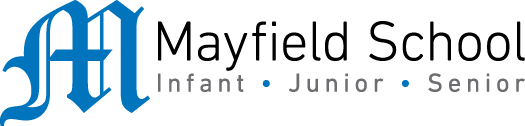 Dear Parent/Carer,Although the school is currently closed due to Coronavirus, we are continuing to provide educational tasks for your children to complete. In year 8, we suggest that children try to complete;1 hour per week of English, Maths and Science (ie 3 hours a week in total)30 minutes per week of Art, Dance, Drama, Geography, History, ICT, Music, PSHE, RE, Spanish and Technology (ie 5.5 hours a week in total)30 minutes of PE per day30 minutes of reading per dayHome learning tasks can be supplemented with work from a number of websites (see the school home learning page on the website for examples of these).Teachers will set a weekly programme for your child to work through at home. This will be available for you to access on the school website every Monday. Please note that to access the work on a mobile or laptop you may need to install Word (available here for Android and here for Apple) and Powerpoint (available here for Android and here for Apple). If accessing the work on a laptop then pupils should be able to use Office 365 through their web browser and won't need to install any extra programs. If you have any problems accessing the work then please email Mr Gibson (gibsonr@mayfield.portsmouth.sch.uk).Whilst it is important for your child to keep up with their learning at home, we appreciate that this can be a stressful time for children and adults. Looking after mental health is vital. Therefore, we suggest that the day is broken up into manageable learning chunks, interspersed with physical exercise, fun activities and time together as a family. Activities such as the 30 day lego challenge and the daily Joe Wicks PE lessons could be a good place to start. As well as educational learning, the children could also begin to learn different life skills – make a meal for the family, sew on a button, write a letter to a distant family member, bake a cake using a recipe book etc. We hope you are all keeping well and staying positive.TopicResourceActivitiesWitchcraft in the 17th Century: The Pendle Witch trialsInformation and worksheet - Click here Read all the information on the Pendle Witch trials from the link and complete both activities. You can either print the table or draw it yourself.Christianity-Incarnation revisionOak National Academy lessonshttps://www.thenational.academy/year-8/religion/christianity-2-incarnation-year-8-wk2-1#slide-11.Press ‘start lesson’ to begin. Do not take the quiz and press ‘next activity’ to take you to the video2.Watch the video (20 mins) and pause if you need to.3.Press  ‘next activity’ to take you to the powerpoint. Press the arrow at the bottom of the presentation to move the slide forward (6 in total). On slide 2 there are 3 key words. Use the method look, cover, check and write to learn them. DO NOT do any other activities mentioned in the powerpoint.4.After you have read the powerpoint click ‘next activity’ to take you to the multiple choice quiz. Press ‘start quiz’. Once answered press ‘submit’ and then ‘view score’. Make sure you read the correct answers to any you got wrong.